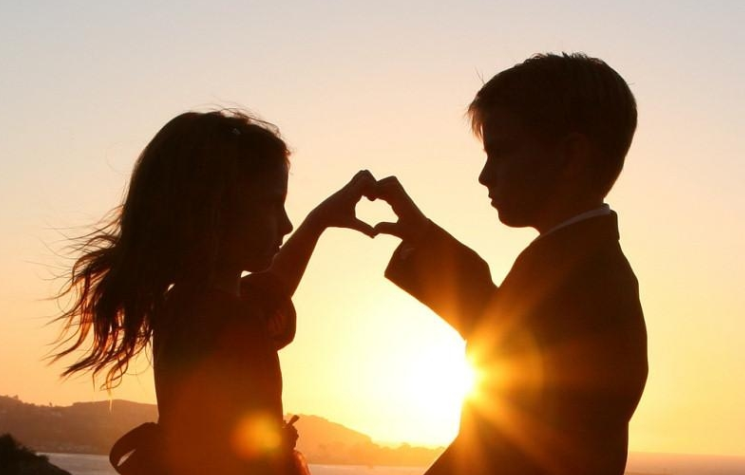 Памятка для родителейВАШ РЕБЕНОК ВЛЮБИЛСЯУважаемые мамы и папы! Помните! Время первой любви у каждого человека свое. Полюбить по указанию, как и разлюбить по требованию, невозможно!Не унижайте ребенка допросами, создайте такую атмосферу, при которой ему самому хотелось бы с вами поделиться возникшим чувством.Не назидайте, а советуйте, помогайте справиться с чувством, если ребенку тяжело.Не обсуждайте его чувство с другими людьми.Не говорите плохо о человеке, к которому у ребенка сильное чувство. Анализируйте вместе с ним не человека, а его действия и поступки.Рассказывайте о своих чувствах в этом возрасте, о своих ошибках в поведении, учите быть честным в отношениях с другим человеком.Познакомьтесь с тем человеком, который нравится вашему ребенку, если он того хочет.Не пытайтесь обвинять другого человека в том, что он плохо влияет на вашего ребенка. Критичнее присмотритесь к своему.Будьте едины с мужем или женой в предъявлении своих требований.Не позволяйте другим людям унижать достоинство вашего ребенка.Будьте честны с самим собой, предъявляя требования к подростку.